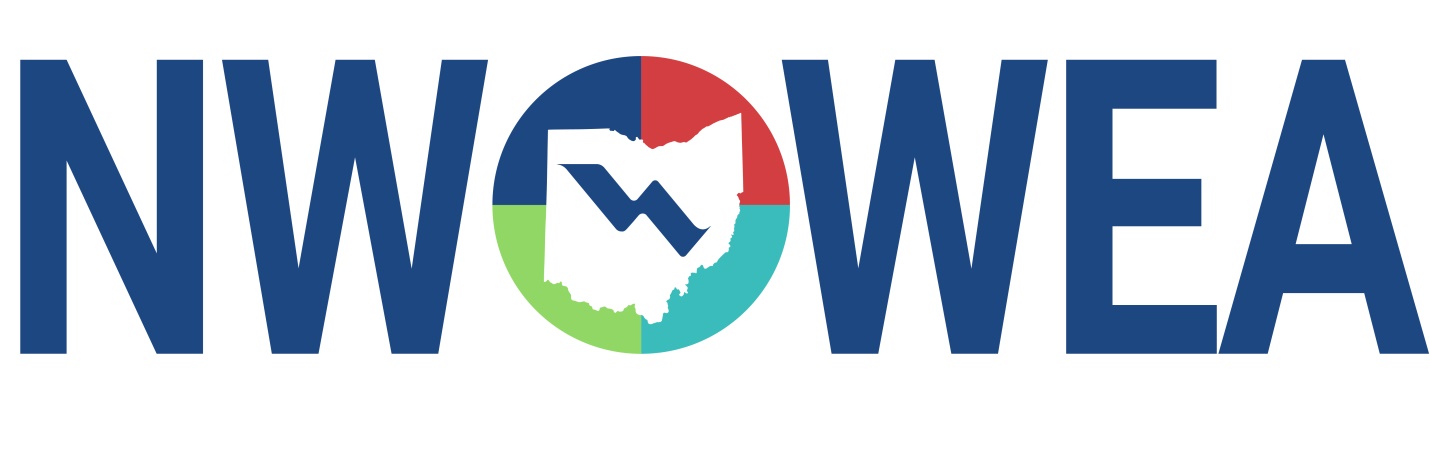 OWEA NW SECTION MEETING/GOLF OUTINGMay 26, 2021Ohio Energy & Advanced Manufacturing Center1220 S. Main St, Lima, OH 458048:15-9:15	Registration 9:15-9:30	Welcome and Introduction9:30- 10:15	TBD (Alloway Lab Presentation)10:15- 11:00	Lima’s CSOs. The Good, The Bad, and The Future. 	By: Emily Kerber11:00- 11:15	Break11:15-12:00	TBD (Lima CSO Basin Construction, Peterson Construction)12:00 -12:45	Lunch 1:00- 1:45	Alloway Laboratory Tour; Located inside the OEAMC Building1:00	Golf Outing; Hidden Creek Golf Club, 6245 Sugar Creek Rd. Lima, OH 45801                                 	$32/Person payable to NWOWEA (not to golf course). Portion of proceeds to Water For People/Charitable Giving   The Northwest Section Would Like To Thank The Following Sustaining Sponsors;Alloway Environmental Testing, Lima, OHBaker and Associates, Carey, OHBissNuss, Inc., Westlake, OHDmytryka Jacobs EngineersJones and Henry Engineers, Inc., Toledo, OHMosser Construction, Fremont, OHPeterson Construction CompanyPoggemeyer Design Group, Inc., Bowling Green, OHSmith Environmental, Columbus, OHThe Bergren Associates, Sylvania, OHWaterworks Systems and Equipment, Inc., Lakeland, MICrown Battery Mfg. Co, Fremont, OH BL Anderson, West Chester, OH